Wednesday 6th January Phonics- RWI groups. Children should know which group they are in for RWI, the link is a YouTube video of the phonics lesson.Miss Goodhead https://www.youtube.com/watch?v=lC1UaB_QDY4&safe=activehttps://www.youtube.com/watch?v=pi5-Om_taFs&feature=youtu.be&safe=activeMiss Torrance https://www.youtube.com/watch?v=-anCt1oZ_K0&feature=youtu.be&safe=activehttps://studio.youtube.com/video/QfeX0ivGrXc/editMiss Howards and Mrs Thackray groups.https://youtu.be/VBAfIncTh3ohttps://youtu.be/aBkyOOMMs1wEnglish MathematicsScience Steps to SuccessCan you sort the pictures of what a plant needs to grow.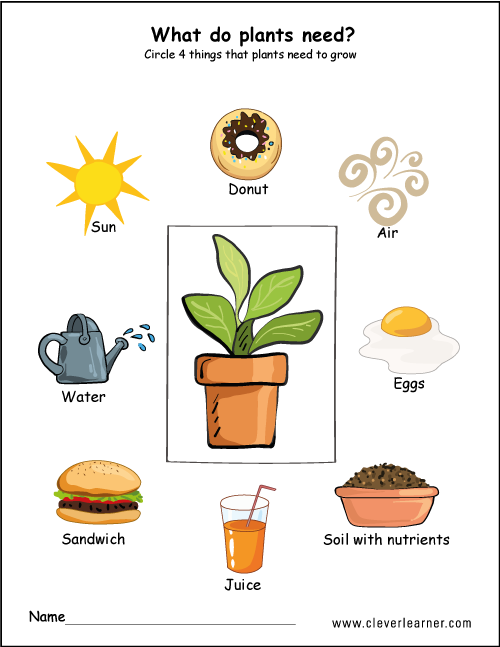 Star Challenge What does each part of the plant do to make it grow?Date06.01.202106.01.202106.01.202106.01.2021SubjectMaths- ConsolidationMaths- ConsolidationMaths- ConsolidationMaths- ConsolidationL.O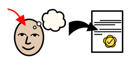 To recognise and name 2D shapesTo recognise and name 2D shapesTo recognise and name 2D shapesTo recognise and name 2D shapes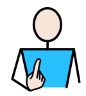 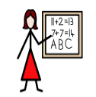 Success Criteria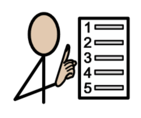 I can name the shapes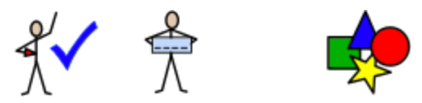 I can name the shapes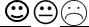 Success CriteriaI can recognise the shapes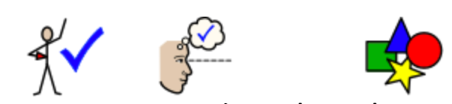 I can recognise the shapesSupport                Independent                       Adult Support                                Independent                       Adult Support                                Independent                       Adult Support                                Independent                       Adult Support                Pre-task – Name the shapesPre-task – Name the shapesPre-task – Name the shapesPre-task – Name the shapesPre-task – Name the shapes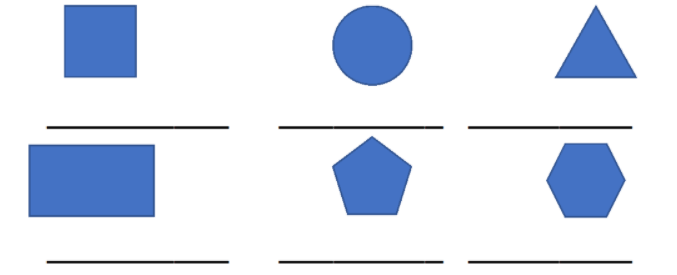  Teacher led Teacher ledFluencyFluencyFluencyFluency 1- Can you find any of these shapes in  your house?Fluency 2Fluency 2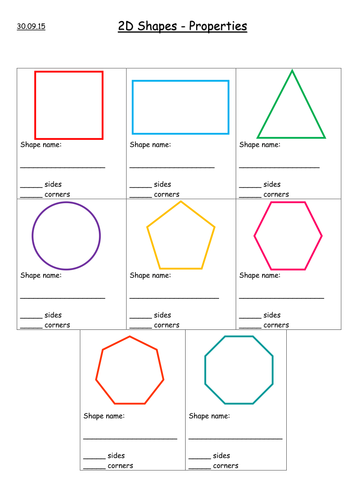 Mastery glassesMastery glassesUse it  Circle the trianglesTick the rectangles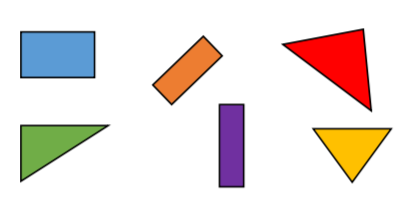 Explain It 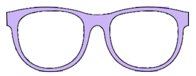 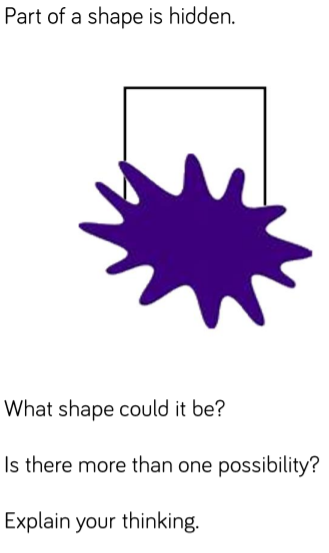 Further challengeThe answer to my question is rectangle. What could the questions be?Can you think of more than one?Remember to think about the properties.DateWednesday 6th JanuaryWednesday 6th JanuaryWednesday 6th JanuarySubject/sScienceScienceScienceLearning Objective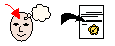 To know what plants need to grow.To know what plants need to grow.To know what plants need to grow.SA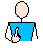 TA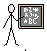 Success Criteria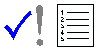 I can say what a plant needs to grow.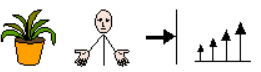 Success CriteriaI know which part of the plant allows it to grow.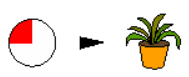 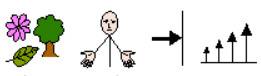 SupportIndependent Supported (    )Supported (    )